Asynchronous Learning for Grade 2-3 French ImmersionWeek of June 14, 2021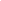 L’art dans nos viesBut d’apprentissage:  Je lis et je regarde pour apprendre au sujet des types d’art et des artistes. J’explore les liens entre l’art et la culture. Je crée de l’art.But d’apprentissage:  Je lis et je regarde pour apprendre au sujet des types d’art et des artistes. J’explore les liens entre l’art et la culture. Je crée de l’art.Bonjour! Cette semaine, nous allons explorer l’art. Quand on dit “les arts”, quels mots viennent à ton esprit?Quels types d’art est-ce que tu peux nommer?Est-ce que tu aimes créer l’art? Pourquoi ou pourquoi pas?Utilise ce dictionnaire visuel pour t’aider et pour ajouter du vocabulaire nouveau que tu apprends.Bonjour! Cette semaine, nous allons explorer l’art. Quand on dit “les arts”, quels mots viennent à ton esprit?Quels types d’art est-ce que tu peux nommer?Est-ce que tu aimes créer l’art? Pourquoi ou pourquoi pas?Utilise ce dictionnaire visuel pour t’aider et pour ajouter du vocabulaire nouveau que tu apprends.Les types d’artL’art, c’est une expérience à vivre. On utilise notre créativité et notre imagination pour créer l’art. On utilise nos 5 sens pour explorer l’art.On utilise notre pensée critique pour comprendre l’art. Chaque personne a des réactions différentes à l’art. Nous avons tous des opinions et des impressions uniques!Il y a beaucoup de types d’art différents. Les grandes catégories incluent les arts visuels, la danse, le drame et la musique. Explore un ou plusieurs de ces liens:Sculpteur ou sculpteure (pages 10-11)DipdapDidou: Dessine-moiLe Mini SpectacleLe flamencoLe concours de peintureThéo joueur de flûteBrico ClubL’orchestre miniLe rock des blocsPeindre avec mes doigtsMadame Bonheur - BougeOn bricole avec Bitz et BobAu studio de musiqueAu studio de danseArtzookaÉcris dans ce tableau de données avec les détails intéressants et importants.Les artistes autour du mondeÊtre artiste peut être un passe-temps ou un métier. Il y a plein d’artistes célèbres du passé et de nos jours!Explore un ou plusieurs de ces liens pour rechercher un(e) artiste célèbre.J’aime la peintureL’art avec Mati et DadaCrée une carte de profil pour l’artiste, ou pour un(e) autre artiste que tu connais. Tu peux changer le format de la diapo et tu peux ajouter d’autres éléments, si tu veux. Sois créatif/créative!L’art et la cultureOn utilise l’art pour communiquer les opinions et les idées de façon créative. L’art, c’est pour s’amuser et pour réfléchir. C’est une représentation de soi, de notre famille, de notre culture et de notre communauté. Parfois, on utilise l’art pour exprimer les émotions quand les événements arrivent.Regarde un ou plusieurs des vidéos suivantes:Charlie visite un pow wowMouk: La vie en musiqueMouk: Le théâtre en marionnettesMouk: Le flamencoMini-Artistes: Comédie musicaleFais un dessin pour illustrer ce que tu as regardé. Écris quelques mots importants pour ajouter une petite description de ton dessin.Pense à ta vie. Comment est-ce que l’art t’aide dans ta vie? Quel est le rôle de l’art pour ta famille et pour ta culture? Discute avec un membre de ta famille, si possible.C’est moi, l’artisteC’est à toi de créer, maintenant! Réfléchis aux types d’art. Choisis ce que tu veux créer selon les matériaux que tu as autour de toi. Tu peux faire un projet concret ou tu peux utiliser une appli numérique pour créer quelque chose sur ton appareil. Par exemple:un art visuel (ex. un tableau, un dessin, une collage, un mosaïque, une maquette, une peinture, un bricolage, une sculpture)un projet musical (ex. une chanson, un rythme, construire un instrument)une danse (ex. le hip hop, le ballet, le jazz, la danse traditionnelle, la danse contemporaine)une expression dramatique (ex. une dramatisation, une “mini” pièce de théâtre, faire du mime) Suis les étapes suivantes:Planifie ton projet. Que veux-tu faire? Quels matériaux vas-tu utiliser?Combien de temps le projet va prendre?Commence ton projet. Fais des ajustements à ton plan au besoin pendant que tu travailles.Réfléchis à ce que tu fais pendant que tu travailles et que tu finis. Veux-tu faire des changements?Aimes-tu ce que tu  as créé? Partage ton projet avec quelqu’un. Qu’est-ce que tu as bien fait? Comment te sens-tu en faisant de l’art?Quel type d’art veux-tu explorer à l’avenir?Quelques idées pour le bricolage:Papillon porte-crayons (pages 24-25)Bouquet de printemps (pages 24-25)Un panier tressé (pages 24-25)Une toile d’araignée (pages 28-29)